Уведомление арендатору: Уведомление о повторной подаче Заявки Последнее обновление: 30 июня 2021 годаТИПОВОЙ ТЕКСТ НИЖЕДата: _________Уважаемый(ая) __________:Этим письмом сообщаем вам, что будем обращаться в программу (SHERA) за дополнительной помощью в аренде от вашего имени. В заявке будет запрошено в общей сумме $_____ в качестве арендной платы, которую вы задолжали за [вставить месяц(ы)]. Если у вас возникли какие-либо вопросы или вы хотите отказаться от дополнительной помощи в аренде, пожалуйста, свяжитесь с нами ___________ в течение [минимум 5 дней] с даты этого письма. Если к положенному времени мы не получим от вас ответ, мы подадим заявку на программу SHERA от вашего имени.Для получения помощи в понимании этого письма, языковой помощи или необходимых условиях, пожалуйста, свяжитесь с _____________.Если вы не имеете права на финансирование SHERA в соответствии с правилами программы, мы обсудим другие варианты, которые помогут вам оплатить просроченную арендную плату.С уважением,________________________Собственник или Управляющий Недвижимостью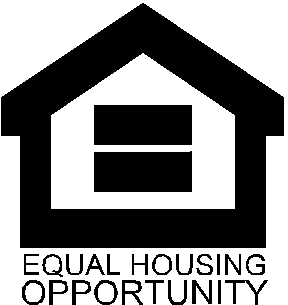 Purpose:Owners and property managers must distribute this letter (on its letterhead) to all tenants requesting additional assistance beyond the original request with eligible arrearages incurred during the eligible SHERA Period. The household has at least five (5) days to respond if it wishes to decline the additional assistance. If the household does not opt out of the additional assistance within that time, the owner/agent may then submit the additional claim through the SHERA Portal.  Note: Households that have already signed a Tenant Certification of Rental Assistance Eligibility for the owner to apply to SHERA on their behalf do not need to complete a new certification to receive additional assistance.To:Tenant Head of Household From:Property Owner / Authorized AgentTiming (When to send):When owner plans to Re-Apply for additional months or rental arrearages in SHERA program Subject:Re-Application Opt-Out Notice - Emergency Rental Assistance (SHERA) Program Attachments: